Комитет по программе и бюджетуДвадцать четвертая сессияЖенева, 14 – 18 сентября 2015 г.перечень решенийДокумент подготовлен СекретариатомОТКРЫТИЕ СЕССИИПРИНЯТИЕ ПОВЕСТКИ ДНЯдокумент WO/PBC/24/1 Prov.4Комитет по программе и бюджету принял повестку дня, содержащуюся в документе WO/PBC/24/1 Prov.4.ОТЧЕТ НЕЗАВИСИМОГО КОНСУЛЬТАТИВНОГО КОМИТЕТА ВОИС ПО НАДЗОРУ (НККН)документ WO/PBC/24/2    Комитет по программе и бюджету рекомендовал Генеральной Ассамблее ВОИС принять к сведению отчет Независимого консультативного комитета ВОИС по надзору (НККН) (документ WO/PBC/24/2)(a)	РОТАЦИЯ ЧЛЕНОВ НЕЗАВИСИМОГО КОНСУЛЬТАТИВНОГО КОМИТЕТА ВОИС ПО НАДЗОРУ (НККН)документ WO/PBC/24/3.Комитет по программе и бюджету (КПБ):
(i)	постановил создать Отборочную комиссию НККН в составе семи представителей государств-членов в соответствии с положениями пунктов 18 и 19 документа WO/GA/39/13;  и(ii)	принял к сведению то, что после этого Секретариат инициирует в 2016 г. процесс отбора кандидатов для включения в состав НККН в соответствии с положениями, содержащимися в документе WO/GA/39/13, и мандатом НККН, с тем чтобы Отборочная комиссия представила свои рекомендации КПБ на его сессии в сентябре 2016 г.ПРЕДЛАГАЕМЫЕ ИЗМЕНЕНИЯ ПОЛНОМОЧИЙ НЕЗАВИСИМОГО КОНСУЛЬТАТИВНОГО КОМИТЕТА ВОИС ПО НАДЗОРУ (НККН)документ WO/PBC/24/4 Комитет по программе и бюджету (КПБ) рекомендовал Генеральной Ассамблее ВОИС одобрить предлагаемые изменения полномочий Независимого консультативного комитета ВОИС по надзору (НККН), содержащиеся в приложении I к документу WO/PBC/24/4. ОТЧЕТ ВНЕШНЕГО АУДИТОРАдокумент WO/PBC/24/5Комитет по программе и бюджету рекомендовал Генеральной Ассамблее и другим Ассамблеям государств–членов ВОИС принять к сведению отчет Внешнего аудитора (документ WO/PBC/24/5).ГОДОВОЙ ОТЧЕТ ДИРЕКТОРА ОТДЕЛА ВНУТРЕННЕГО НАДЗОРА (ОВН)документ WO/PBC/24/6Комитет по программе и бюджету принял к сведению годовой отчет Директора Отдела внутреннего надзора (ОВН) (документ WO/PBC/24/6).ОТЧЕТ О ХОДЕ ВЫПОЛНЕНИЯ РЕКОМЕНДАЦИЙ ОБЪЕДИНЕННОЙ ИНСПЕКЦИОННОЙ ГРУППЫ (ОИГ)документ WO/PBC/24/7Комитет по программе и бюджету (КПБ)(i)	принял к сведению данный отчет;(ii)	приветствовал и одобрил данную Секретариатом оценку степени выполнения рекомендаций из докладов JIU/REP/2014/8 (рекомендация 2), JIU/REP/2014/6 (рекомендации 3 и 4), JIU/REP/2014/3 (рекомендация 2), JIU/REP/2014/1 (рекомендации 1 и 2), JIU/REP/2012/10 (рекомендация 8), JIU/REP/2011/4 (рекомендация 12), JIU/REP/2011/1 (рекомендация 2), JIU/REP/2010/3 (рекомендации 6 и 8), которая представлена в данном отчете; и(iii)	просил Секретариат подготовить оценку невыполненных рекомендаций Объединенной инспекционной группы (ОИГ) для ее рассмотрения государствами-членами.ГОДОВЫЕ ФИНАНСОВЫЕ ВЕДОМОСТИ ЗА 2014 Г.; ПОЛОЖЕНИЕ С УПЛАТОЙ ВЗНОСОВ ПО СОСТОЯНИЮ НА 30 ИЮНЯ 2015 Г.(a)	Годовой финансовый отчет и финансовые ведомости за 2014 г.документ WO/PBC/24/8  Комитет по программе и бюджету (КПБ) рекомендовал Генеральной Ассамблее и другим Ассамблеям государств-членов ВОИС утвердить годовой финансовый отчет и финансовые ведомости за 2014 г. (документ WO/PBC/24/8).(b)	Положение с уплатой взносов по состоянию на 30 июня 2015 г. документ WO/PBC/24/9Комитет по программе и бюджету принял к сведению положение с уплатой взносов по состоянию на 30 июня 2015 г. (документ WO/PBC/24/9).ГОДОВОЙ ОТЧЕТ О ЛЮДСКИХ РЕСУРСАХ документ WO/PBC/24/INF.1ПРЕДЛАГАЕМЫЕ ПРОГРАММА И БЮДЖЕТ НА ДВУХЛЕТНИЙ ПЕРИОД 2016-2017 ГГ.документы WO/PBC/24/11 и WO/PBC/24/16 Rev.1.	Комитет по программе и бюджету (КПБ), завершив всестороннее рассмотрение во втором чтении предлагаемых Программы и бюджета на двухлетний период 2016-2017 гг., содержащихся в документе WO/PBC/24/11, просил внести согласованные на его 24-й сессии следующие изменения в пересмотренный вариант предлагаемых Программы и бюджета на двухлетний период 2016-2017 гг., который должен быть представлен сессии Ассамблей в 2015 г.:	(i)	внести поправки в описательную часть программ, включая схему результатов в программах 3 и 20, а также пункт 33 (в Финансовом обзоре и обзоре результатов);  и	(ii)	разграничить представление в бюджете Мадридской и Лиссабонской систем, которые в настоящее время объединены в рамках программы 6, что предполагает разделение этой программы на две самостоятельные программы, в каждой из которых содержалась бы детальная схема результатов, включая отдельный набор ожидаемых результатов для Мадридской и Лиссабонской систем, ресурсы в разбивке по результатам и ресурсы в разбивке по статьям расходов, а также пересмотр соответствующих сводных таблиц и приложений. 2.	КПБ принял к сведению то, что консенсус не был достигнут по следующим вопросам, поднятым рядом делегаций:	(i)	резервирование средств на проведение любых дипломатических конференций в 2016-2017 гг., которое должно быть обусловлено полноправным участием в таких конференциях всех государств-членов ВОИС (в отношении пункта 20);  и	(ii)	необходимость пересмотра методики распределения доходов и расходов между Союзами, включая распределение разных доходов Организации.  При этом КПБ признал, что, поскольку этот вопрос носит сквозной характер, государствам-членам необходимо будет при содействии Секретариата ВОИС проделать дополнительную работу и провести дополнительные обсуждения. 3.	КПБ принял к сведению возможные варианты обеспечения финансовой устойчивости Лиссабонского союза, описанные в документе WO/PBC/24/16 Rev., и рекомендовал Лиссабонскому союзу рассмотреть в соответствии с Лиссабонским соглашением об охране наименований мест происхождения и их международной регистрации такие возможные варианты с целью обеспечить финансовую устойчивость бюджета Лиссабонского союза на предстоящей 32-й сессии Ассамблеи Лиссабонского союза.  КПБ просил Секретариат оказать в этом надлежащую поддержку. 4.	КПБ рекомендовал, чтобы в ходе 55-й серии заседаний Ассамблей государств – членов ВОИС все Союзы, финансируемые за счет взносов, провели свои сессии до начала обсуждения предлагаемых Программы и бюджета на 2016-2017 гг. на сессии Ассамблей ВОИС в 2015 г.5.	КПБ просил заинтересованные государства-члены продолжить консультации по нерешенным вопросам с целью добиться одобрения предлагаемых Программы и бюджета на 2016-2017 гг. на сессии Ассамблей государств-членов в 2015 г. в интересах ВОИС и ее государств-членов.6.	КПБ, обсудив вопрос о новых внешних бюро, постановил вернуться к нему на сессии Генеральной Ассамблеи в 2015 г. 7.	КПБ напомнил о своей просьбе, высказанной на его 23-й сессии, о том, чтобы Секретариат:	(i)	представил на 25-й сессии КПБ конкретные предложения о сдерживании роста обязательств по медицинскому страхованию после прекращения службы (МСПС).  В этих предложениях могут быть отражены, в частности, результаты проделанной работы, которые были представлены Рабочей группой по МСПС, учрежденной Комитетом высокого уровня по вопросам управления (КВУУ) Координационного совета руководителей;	(ii)	продолжал предпринимать усилия по изысканию  дополнительных возможностей и принятию дальнейших мер экономии средств и обеспечения эффективности затрат и представил доклад о достигнутом прогрессе, в том числе в виде количественной оценки, на 25-й сессии КПБ в рамках Отчета о реализации программы.Обновленная информация о предложении Рабочей группы по Договору о патентной кооперации (РСТ) относительно стратегии хеджирования доходов РСТ документ WO/PBC/24/INF/3В отношении рекомендации Рабочей группы по РСТ, содержащейся в документе PCT/WG/8/15, Комитет по программе и бюджету (КПБ) был проинформирован – посредством документа WO/PBC/24/INF/3 – о ряде проблем, связанных с реализацией стратегии хеджирования доходов РСТ в виде пошлин.  После внимательного рассмотрения изложенных в этом документе проблем КПБ рекомендовал Ассамблее Союза РСТ:  (i)	предоставить Секретариату дополнительное время для проведения дальнейшего всестороннего анализа этих проблем в целях надлежащей оценки всех задач, связанных с реализацией такой стратегии хеджирования; и, как следствие,(ii)	отложить принятие своего решения в отношении вышеуказанной рекомендации до завершения проведения такого анализа. ПЕРЕСМОТРЕННАЯ ИНВЕСТИЦИОННАЯ ПОЛИТИКАдокумент WO/PBC/24/10Комитет по программе и бюджету (КПБ) рекомендовал Ассамблеям государств-членов ВОИС и Союзов, каждой в той степени, в какой это ее касается, одобрить два свода принципов инвестиционной политики (в отношении операционных и основных средств и в отношении стратегических средств) (документ WO/PBC/24/10) со следующими изменениями:	(i)	приложение I, пункт 23, первое предложение должно гласить:  Как операционные, так и основные денежные средства могут размещаться только в учреждениях, имеющих краткосрочный рейтинг не ниже A-2/P-2 или долгосрочный рейтинг не ниже A-/A3. 	(ii)	приложение II, пункт 20(b), первое предложение должно гласить:  Денежные средства, размещаемые внешними управляющими фондами, могут храниться только в учреждениях, имеющих краткосрочный рейтинг не ниже A-2/P-2 или долгосрочный рейтинг не ниже A-/A3. ЗАКЛЮЧИТЕЛЬНЫЙ ОТЧЕТ О РЕАЛИЗАЦИИ ПРОЕКТА ПО ПОВЫШЕНИЮ НОРМ ОХРАНЫ И БЕЗОПАСНОСТИ В СУЩЕСТВУЮЩИХ ЗДАНИЯХ ВОИСдокумент WO/PBC/24/12Комитет по программе и бюджету принял к сведению содержание документа «Заключительный отчет об осуществлении проекта по повышению норм охраны и безопасности в существующих зданиях ВОИС» (документ WO/PBC/24/12).ОТЧЕТ О ХОДЕ ОСУЩЕСТВЛЕНИЯ ПРОЕКТОВ СТРОИТЕЛЬСТВАСм. документ:  WO/PBC/24/13 Комитет по программе и бюджету передал заключительный отчет об осуществлении проектов строительства нового здания и нового конференц-зала на обсуждение  Ассамблеям государств-членов ВОИС.  ОТЧЕТ О ХОДЕ ВНЕДРЕНИЯ В ВОИС ВСЕОБЪЕМЛЮЩЕЙ КОМПЛЕКСНОЙ СИСТЕМЫ ПЛАНИРОВАНИЯ ОБЩЕОРГАНИЗАЦИОННЫХ РЕСУРСОВ (ПОР)документ WO/PBC/24/14Комитет по программе и бюджету принял к сведению отчет о ходе внедрения всеобъемлющей комплексной системы планирования общеорганизационных ресурсов (ПОР) (документ WO/PBC/24/14). ЗАКЛЮЧИТЕЛЬНЫЙ ОТЧЕТ ОБ ОСУЩЕСТВЛЕНИИ ПРОЕКТА КАПИТАЛОВЛОЖЕНИЙ В ИНФОРМАЦИОННО-КОММУНИКАЦИОННЫЕ ТЕХНОЛОГИИ (ИКТ)документ WO/PBC/24/15Комитет по программе и бюджету рекомендовал Ассамблеям государств – членов ВОИС и Союзов, каждой в той степени, в какой это ее касается:(i)	принять к сведению содержание документа WO/PBC/24/15;  и(ii)	утвердить закрытие проекта капиталовложений в информационно-коммуникационные технологии.УПРАВЛЕНИЕ В ВОИСсправочные документы WO/PBC/18/20, WO/PBC/19/26, WO/PBC/21/20 и WO/PBC/23/9Комитет по программе и  бюджету (КПБ), признав необходимость решения проблемы управления, во исполнение просьбы, высказанной на 54-й сессии Ассамблей государств – членов ВОИС:	(i)	провел широкие дискуссии по этому вопросу на своих 23-й и 24-й сессиях.  Их результатом явились предложения, выработанные на 23-й сессии (содержащиеся в приложениях I и II к документу WO/PBC/23/9), и документ Председателя, распространенный в ходе 24-й сессии (содержащийся в приложении I к настоящему документу (WO/PBC/24/17)).  Несмотря на сохраняющиеся расхождения во мнениях, делегации заявили о своей готовности продолжать обсуждение этого вопроса;	(ii)	постановил продолжить обсуждение проблемы управления в ВОИС на своей 25-й сессии в свете рекомендации 1, сформулированной ОИГ в его Обзоре системы управления и администрации во Всемирной организации интеллектуальной собственности (ОУА) (документ JUI/REP/2014/2);  и	(iii)	постановил, чтобы государства-члены внесли свои предложения по конкретным вопросам для их обсуждения заблаговременно до начала 25-й сессии, но не позднее 1 июля 2016 г., и просил Секретариат свести их воедино в рамках одного из документов, подлежащих рассмотрению на указанной сессии.ПРЕДЛАГАЕМОЕ ОПРЕДЕЛЕНИЕ «РАСХОДОВ НА РАЗВИТИЕ» В КОНТЕКСТЕ ПРОГРАММЫ И БЮДЖЕТАсправочные документы WO/GA/43/21 и WO/PBC/23/9Комитет по программе и бюджету (КПБ) рекомендовал Ассамблеям государств – членов ВОИС и Союзов, каждой в той степени, в какой это ее касается, утвердить пересмотренное определение расходов на развитие,  содержащееся в приложении II к документу WO/PBC/24/17, и обратился к Секретариату с просьбой:использовать пересмотренное определение расходов на развитие при оценке расходов на развитие в проекте предлагаемых Программы и бюджета на 2018 – 2019 гг.;указать на схеме «Таблица результатов и Программа и бюджет, включая долю средств, выделяемых на развитие, в разбивке по результатам» следующую дополнительную информацию:Оценочная сумма снижения пошлин в процентном отношении к совокупному доходу, указывающая на то, что сниженные пошлины применяются в соответствии с критериями права определенных заявителей из некоторых стран (главным образом из развивающихся и наименее развитых стран, но не только из этих стран) на снижение пошлин, установленных в перечне пошлин PCT (данная информация должна быть приведена в сноске и выделена другим цветом). ЗАКРЫТИЕ СЕССИИ	[Приложения следуют]ПРЕДЛОЖЕНИЕ ПРЕДСЕДАТЕЛЯ КОМИТЕТА ПО ПРОГРАММЕ И БЮДЖЕТУ ПО ВОПРОСУ ОБ УПРАВЛЕНИИ(от 18 сентября 2015 г.)А.	Комитет по программе и бюджету (КПБ) рекомендует Генеральной Ассамблее провести два однодневных неофициальных заседания с неограниченным числом  участников под руководством Председателя КПБ до начала 25-й сессии КПБ с целью рассмотрения вопросов управления в ВОИС в соответствии с рекомендацией 1, сформулированной Объединенной инспекционной группой (ОИГ) в ее докладе 2014 г. по ВОИС.  Цель этих неофициальных заседаний — определить возможные темы для обсуждения, такие как ведение заседаний и их число, структура управления ВОИС и роль КПБ и Координационного комитета (КоКо), а также оказать помощь в подготовке проведения официальных обсуждений в ходе 25-й сессии КПБ.  В порядке содействия таким обсуждениям Секретариат окажет помощь в обобщении комментариев и мнений государств-членов по этой проблеме. В.	КПБ рекомендует Генеральной Ассамблее принять следующие меры без ущерба для действующих правил процедуры ВОИС в целях повышения эффективности управления в ВОИС и работы заседаний органов ВОИС:стремиться к тому, чтобы заседания завершались в срок.  Только в исключительных случаях для получения удовлетворительного результата заседания могут длиться сверх обычного рабочего времени, но предпочтительно не более чем до 19 ч. 00 м.;избегать одновременного проведения нескольких заседаний и, по возможности, проведения одного заседания за другим, если только между ними нет очевидной связи;Секретариату следует продолжать предпринимать усилия по обеспечению публикации рабочих документов на всех официальных языках за два месяца до начала заседаний, с тем чтобы предоставить делегациям достаточно времени для ознакомления с ними и их изучения;чаще использовать практику раннего выдвижения кандидатур председателя и заместителей председателя на транспарентной основе, по возможности до открытия сессии Комитета;при внесении предложений относительно графика проведения официальных заседаний Генеральному директору следует, в первую очередь, исходить из ожидаемого объема работы, а также учитывать среднее число дней официальных заседаний за последние пять лет и, по возможности, не допускать его увеличения; по возможности, сократить обычную продолжительность сессий комитетов ВОИС, принимая при этом во внимание повестку дня комитетов.  Это мера не затронет комитеты, продолжительность сессий которых установлена Генеральной Ассамблеей.  КПБ просит Секретариат проинформировать государства-члены о результатах реализации таких мер (пункт В) на следующей сессии КПБ.  После этого КПБ оценит эти меры и примет решение относительно их дальнейшей реализации или изменения.[Приложение II следует]Пересмотренное определение «расходов на развитие» ДЛЯ целей отчетностиРасходы квалифицируются как «расходы на развитие», когда они используются для финансирования ориентированной на развитие деятельности, осуществляемой ВОИС в интересах развивающихся и наименее развитых стран (НРС), и аналогичные расходы не предусмотрены для развитых стран.  В соответствии с прежней практикой для целей Программы и бюджета к первой категории также относятся страны с переходной экономикой.  Кроме того, деятельность в целях развития, финансируемая ВОИС, является деятельностью, которая способствует: получению развивающимися странами выгод, предоставляемых системой ИС, и совершенствованию охраны изобретений и произведений во всем мире; исокращению разрыва в знаниях между развитыми и развивающимися странами благодаря облегчению доступа развивающихся стран к знаниям и поддержке их участия в инновационном обновлении, создании, использовании и освоении технологий, новых форм самовыражения и творчества. При этом понимается, что способствующими достижению вышеуказанного эффекта являются следующие виды деятельности:разработка национальных стратегий, политики и планов в области интеллектуальной собственности в развивающихся странах;  разработка национальной (и в соответствующих случаях региональной) законодательной и нормативной базы и мер политики, которые направлены на создание сбалансированной системы ИС (включая соответствующие исследования);поддержка участия развивающихся стран в процессе принятия решений и диалоге по вопросам ИС на международном и региональном уровнях;создание современной и передовой национальной административной инфраструктуры ИС; поддержка пользователей системы ИС в развивающихся странах; подготовка кадров и укрепление людского потенциала в развивающихся странах;поощрение инноваций и творчества, передачи технологии и доступа к знаниям и технологии в развивающихся странах (включая соответствующие исследования).При этом понимается, что осуществляемые в рамках стратегических целей расходы на поддержание эффективной административно-финансовой инфраструктуры, которая дает возможность ВОИС выполнять свои программы, а также обеспечивает эффективную связь между ВОИС, ее государствами-членами и всеми заинтересованными сторонами, для целей отчетности не включаются в расходы на развитие, несмотря на то что некоторые из таких расходов способствуют осуществлению деятельности в целях развития. [Конец приложения II и документа]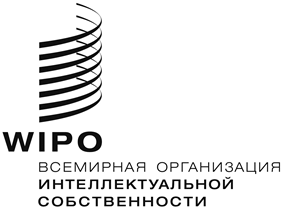 Rwo/pbc/24/17    wo/pbc/24/17    wo/pbc/24/17    оригинал:  английскийоригинал:  английскийоригинал:  английскийдата:  18 сентября 2015 г.дата:  18 сентября 2015 г.дата:  18 сентября 2015 г.